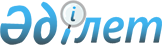 О внесении изменений в решение маслихата Коксуского района от 27 декабря 2021 года № 19-1 "О бюджете Коксуского района на 2022-2024 годы"Решение Коксуского районного маслихата Алматинской области от 13 мая 2022 года № 23-1
      РЕШИЛ:
      1. Внести в решение маслихата Коксуского района "О бюджете Коксуского района на 2022-2024 годы" от 27 декабря 2021 года № 19-1 (зарегистрирован в Реестре государственной регистрации нормативных правовых актов под № 26140), следующие изменения:
      пункт 1 указанного решения изложить в новой редакции:
      "1. Утвердить районный бюджет на 2022-2024 годы согласно приложениям 1, 2 и 3 к настоящему решению соответственно, в том числе на 2022 год в следующих объемах:
      1) доходы 6 829 824 тысячи тенге, в том числе:
      налоговые поступления 651 930 тысяч тенге; 
      неналоговые поступления 9 005 тысяч тенге; 
      поступления от продажи основного капитала 8 890 тысяч тенге;
      поступления трансфертов 6 159 999 тысяч тенге;
      2) затраты 7 448 073 тысячи тенге;
      3) чистое бюджетное кредитование 72 404 тысячи тенге, в том числе: 
      бюджетные кредиты 142 835 тысяч тенге; 
      погашение бюджетных кредитов 70 431 тысяча тенге;
      4) сальдо по операциям с финансовыми активами 0 тенге, в том числе:
      приобретение финансовых активов 0 тенге;
      поступления от продажи финансовых активов государства 0 тенге;
      5) дефицит (профицит) бюджета (-) 690 653 тысячи тенге;
      6) финансирование дефицита (использование профицита) бюджета 690 653 тысячи тенге, в том числе:
      поступление займов 663 355 тысяч тенге;
      погашение займов 70 433 тысячитенге;
      используемые остатки бюджетных средств 97 731 тысяча тенге.".
      2. Приложение 1 к указанному решению изложить в новой редакции согласно приложению к настоящему решению.
      3. Настоящее решение вводится в действие с 1 января 2022 года.
      Секретарь маслихата Коксуского района       А. Досымбеков Районный бюджет на 2022 год
					© 2012. РГП на ПХВ «Институт законодательства и правовой информации Республики Казахстан» Министерства юстиции Республики Казахстан
				Приложение к решению маслихата Коксуского района от 13 мая 2022 года № 23-1Приложение 1 к решению маслихата Коксуского района от 27 декабря 2021 года № 19-1
Категория
Категория
Категория
Категория
Сумма
(тысяч тенге)
Класс
Класс
Класс
Сумма
(тысяч тенге)
Подкласс
Подкласс
Сумма
(тысяч тенге)
Наименование
Сумма
(тысяч тенге)
I. Доходы
6 829 824
1
Налоговые поступления
651 930
01
Подоходный налог
139 978
1
Корпоративный подоходный налог
139 978
04
Hалоги на собственность
495 766
1
Hалоги на имущество
495 766
05
Внутренние налоги на товары, работы и услуги
10 982
2
Акцизы
3 188
3
Поступления за использование природных и других ресурсов
1 563
4
Сборы за ведение предпринимательской и профессиональной деятельности
6 231
08
Обязательные платежи, взимаемые за совершение юридически значимых действий и (или) выдачу документов уполномоченными на то государственными органами или должностными лицами
5 204
1
Государственная пошлина
5 204
2
Неналоговые поступления
9 005
01
Доходы от государственной собственности
3 352
5
Доходы от аренды имущества, находящегося в государственной собственности
3 266
7
Вознаграждения по кредитам, выданным из государственного бюджета
86
03
Поступления денег от проведения государственных закупок, организуемых государственными учреждениями, финансируемыми из государственного бюджета
6
1
Поступления денег от проведения государственных закупок, организуемых государственными учреждениями, финансируемыми из государственного бюджета
6
04
Штрафы, пени, санкции, взыскания, налагаемые государственными учреждениями, финансируемыми из государственного бюджета, а также содержащимися и финансируемыми из бюджета (сметы расходов) Национального Банка Республики Казахстан
197
1
Штрафы, пени, санкции, взыскания, налагаемые государственными учреждениями, финансируемыми из государственного бюджета, а также содержащимися и финансируемыми из бюджета (сметы расходов) Национального Банка Республики Казахстан, за исключением поступлений от организаций нефтяного сектора и в Фонд компенсации потерь
197
06
Прочие неналоговые поступления
5 450
1
Прочие неналоговые поступления
5 450
3
Поступления от продажи основного капитала
8 890
03
Продажа земли и нематериальных активов
8 890
1
Продажа земли
8 890
4
Поступления трансфертов 
6 159 999
01
Трансферты из нижестоящих органов государственного управления
8 959
3
Трансферты из бюджетов городов районного значения, сел, поселков, сельских округов
8 959
02
Трансферты из вышестоящих органов государственного управления
6 151 040
2
Трансферты из областного бюджета
6 151 040
Функциональная группа
Функциональная группа
Функциональная группа
Функциональная группа
Функциональная группа
Функциональная подгруппа
Функциональная подгруппа
Функциональная подгруппа
Функциональная подгруппа
Администратор бюджетных программ
Администратор бюджетных программ
Администратор бюджетных программ
Сумма
Программа
Программа
(тысяч тенге)
Наименование
ІІ. Затраты
7 448 073
01
Государственные услуги общего характера
707 151
1
Представительные, исполнительные и другие органы, выполняющие общие функции государственного управления
370 000
112
Аппарат маслихата района (города областного значения)
39 476
001
Услуги по обеспечению деятельности маслихата района (города областного значения)
37 694
003
Капитальные расходы государственного органа
1 782
122
Аппарат акима района (города областного значения)
330 524
001
Услуги по обеспечению деятельности акима района (города областного значения)
193 108
003
Капитальные расходы государственного органа
94 660
113
Целевые текущие трансферты нижестоящим бюджетам
42 756
2
Финансовая деятельность
4 822
459
Отдел экономики и финансов района (города областного значения)
4 822
003
Проведение оценки имущества в целях налогообложения
1 350
010
Приватизация, управление коммунальным имуществом, постприватизационная деятельность и регулирование споров, связанных с этим
3 472
9
Прочие государственные услуги общего характера
332 329
459
Отдел экономики и финансов района (города областного значения)
47 236
001
Услуги по реализации государственной политики в области формирования и развития экономической политики, государственного планирования, исполнения бюджета и управления коммунальной собственностью района (города областного значения)
36 479
015
Капитальные расходы государственного органа
500
113
Целевые текущие трансферты нижестоящим бюджетам
10 257
472
Отдел строительства, архитектуры и градостроительства района (города областного значения)
955
040
Развитие объектов государственных органов
955
492
Отдел жилищно-коммунального хозяйства, пассажирского транспорта, автомобильных дорог и жилищной инспекции района (города областного значения)
284 138
001
Услуги по реализации государственной политики на местном уровне в области жилищно-коммунального хозяйства, пассажирского транспорта, автомобильных дорог и жилищной инспекции
32 634
013
Капитальные расходы государственного органа
500
113
Целевые текущие трансферты нижестоящим бюджетам
251 004
02
Оборона
137 817
1
Военные нужды
16 853
122
Аппарат акима района (города областного значения)
16 853
005
Мероприятия в рамках исполнения всеобщей воинской обязанности
16 853
2
Организация работы по чрезвычайным ситуациям
120 964
122
Аппарат акима района (города областного значения)
120 964
006
Предупреждение и ликвидация чрезвычайных ситуаций масштаба района (города областного значения)
99 502
007
Мероприятия по профилактике и тушению степных пожаров районного (городского) масштаба, а также пожаров в населенных пунктах, в которых не созданы органы государственной противопожарной службы
21 462
03
Общественный порядок, безопасность, правовая, судебная, уголовно-исполнительная деятельность
18 548
9
Прочие услуги в области общественного порядка и безопасности
18 548
492
Отдел жилищно-коммунального хозяйства, пассажирского транспорта, автомобильных дорог и жилищной инспекции района (города областного значения)
18 548
021
Обеспечение безопасности дорожного движения в населенных пунктах
18 548
06
Социальная помощь и социальное обеспечение
797 012
1
Социальное обеспечение
146 751
451
Отдел занятости и социальных программ района (города областного значения)
146 751
005
Государственная адресная социальная помощь
146 751
2
Социальная помощь
598859
451
Отдел занятости и социальных программ района (города областного значения)
598 859
002
Программа занятости
221 791
004
Оказание социальной помощи на приобретение топлива специалистам здравоохранения, образования, социального обеспечения, культуры, спорта и ветеринарии в сельской местности в соответствии с законодательством Республики Казахстан
26 832
006
Оказание жилищной помощи
3 893
007
Социальная помощь отдельным категориям нуждающихся граждан по решениям местных представительных органов
43 672
010
Материальное обеспечение детей-инвалидов, воспитывающихся и обучающихся на дому
4 190
014
Оказание социальной помощи нуждающимся гражданам на дому
111 439
017
Обеспечение нуждающихся инвалидов протезно-ортопедическими, сурдотехническими и тифлотехническими средствами, специальными средствами передвижения, обязательными гигиеническими средствами, а также предоставление услуг санаторно-курортного лечения, специалиста жестового языка, индивидуальных помощников в соответствии с индивидуальной программой реабилитации инвалида
120 176
023
Обеспечение деятельности центров занятости населения
66 866
9
Прочие услуги в области социальной помощи и социального обеспечения
51 402
451
Отдел занятости и социальных программ района (города областного значения)
41 277
001
Услуги по реализации государственной политики на местном уровне в области обеспечения занятости и реализации социальных программ для населения
30 390
011
Оплата услуг по зачислению, выплате и доставке пособий и других социальных выплат
3 566
021
Капитальные расходы государственного органа
900
050
Обеспечение прав и улучшение качества жизни инвалидов в Республике Казахстан
6 421
492
Отдел жилищно-коммунального хозяйства, пассажирского транспорта, автомобильных дорог и жилищной инспекции района (города областного значения)
10 125
094
Предоставление жилищных сертификатов как социальная помощь
10 000
097
Оплата услуг поверенному агенту по предоставлению жилищных сертификатов (социальная поддержка в виде бюджетного кредита)
125
07
Жилищно-коммунальное хозяйство
1 565 592
1
Жилищное хозяйство
1 001 644
472
Отдел строительства, архитектуры и градостроительства района (города областного значения)
972 543
003
Проектирование и (или) строительство, реконструкция жилья коммунального жилищного фонда
822 520
004
Проектирование, развитие и (или) обустройство инженерно-коммуникационной инфраструктуры
50 023
098
Приобретение жилья коммунального жилищного фонда
100 000
492
Отдел жилищно-коммунального хозяйства, пассажирского транспорта, автомобильных дорог и жилищной инспекции района (города областного значения)
29 101
003
Организация сохранения государственного жилищного фонда
4 101
033
Проектирование, развитие и (или) обустройство инженерно-коммуникационной инфраструктуры
25 000
2
Коммунальное хозяйство
263 948
472
Отдел строительства, архитектуры и градостроительства района (города областного значения)
254 842
005
Развитие коммунального хозяйства
254 842
492
Отдел жилищно-коммунального хозяйства, пассажирского транспорта, автомобильных дорог и жилищной инспекции района (города областного значения)
9 106
012
Функционирование системы водоснабжения и водоотведения
8 606
029
Развитие системы водоснабжения и водоотведения
500
3
Благоустройство населенных пунктов
300 000
492
Отдел жилищно-коммунального хозяйства, пассажирского транспорта, автомобильных дорог и жилищной инспекции района (города областного значения)
300 000
018
Благоустройство и озеленение населенных пунктов
300 000
08
Культура, спорт, туризм и информационное пространство
409 677
1
Деятельность в области культуры
253 716
472
Отдел строительства, архитектуры и градостроительства района (города областного значения)
5000
011
Развитие объектов культуры
5000
819
Отдел внутренней политики, культуры, развития языков и спорта района (города областного значения)
248 716
009
Поддержка культурно-досуговой работы
248 716
2
Спорт
49 785
819
Отдел внутренней политики, культуры, развития языков и спорта района (города областного значения)
49 785
014
Проведение спортивных соревнований на районном (города областного значения) уровне
42 660
015
Подготовка и участие членов сборных команд района (города областного значения) по различным видам спорта на областных спортивных соревнованиях
7 125
3
Информационное пространство
65 852
819
Отдел внутренней политики, культуры, развития языков и спорта района (города областного значения)
65 852
005
Услуги по проведению государственной информационной политики
13 825
007
Функционирование районных (городских) библиотек
50 891
008
Развитие государственного языка и других языков народа Казахстана
1 136
9
Прочие услуги по организации культуры, спорта, туризма и информационного пространства
40 324
819
Отдел внутренней политики, культуры, развития языков и спорта района (города областного значения)
40 324
001
Услуги по реализации государственной политики на местном уровне в области внутренней политики, культуры, развития языков и спорта
32 734
003
Капитальные расходы государственного органа
500
032
Капитальные расходы подведомственных государственных учреждений и организаций
7 090
9
Топливно-энергетический комплекс и недропользование
12 700
1
Топливо и энергетика
12 700
492
Отдел жилищно-коммунального хозяйства, пассажирского транспорта, автомобильных дорог и жилищной инспекции района (города областного значения)
12 700
019
Развитие теплоэнергетической системы
12 700
10
Сельское, водное, лесное, рыбное хозяйство, особо охраняемые природные территории, охрана окружающей среды и животного мира, земельные отношения
85 539
1
Сельское хозяйство
36 212
477
Отдел сельского хозяйства и земельных отношений района (города областного значения)
36 212
001
Услуги по реализации государственной политики на местном уровне в сфере сельского хозяйства и земельных отношений
35 712
003
Капитальные расходы государственного органа
500
6
Земельные отношения
7 787
477
Отдел сельского хозяйства и земельных отношений района (города областного значения)
7 787
011
Землеустройство, проводимое при установлении границ районов, городов областного значения, районного значения, сельских округов, поселков, сел
7 787
9
Прочие услуги в области сельского, водного, лесного, рыбного хозяйства, охраны окружающей среды и земельных отношений
41 540
459
Отдел экономики и финансов района (города областного значения)
41 540
099
Реализация мер по оказанию социальной поддержки специалистов
41 540
11
Промышленность, архитектурная, градостроительная и строительная деятельность
24 424
2
Архитектурная, градостроительная и строительная деятельность
24 424
472
Отдел строительства, архитектуры и градостроительства района (города областного значения)
24 424
001
Услуги по реализации государственной политики в области строительства, архитектуры и градостроительства на местном уровне
23 624
015
Капитальные расходы государственного органа
800
12
Транспорт и коммуникации
524 736
1
Автомобильный транспорт
524 736
492
Отдел жилищно-коммунального хозяйства, пассажирского транспорта, автомобильных дорог и жилищной инспекции района (города областного значения)
524 736
023
Обеспечение функционирования автомобильных дорог
27 050
045
Капитальный и средний ремонт автомобильных дорог районного значения и улиц населенных пунктов
497 686
13
Прочие
33 994
3
Поддержка предпринимательской деятельности и защита конкуренции
17 057
469
Отдел предпринимательства района (города областного значения)
17 057
001
Услуги по реализации государственной политики на местном уровне в области развития предпринимательства
16 557
004
Капитальные расходы государственного органа
500
9
Прочие
16 937
459
Отдел экономики и финансов района (города областного значения)
16 937
012
Резерв местного исполнительного органа района (города областного значения) 
16 937
14
Обслуживание долга
129 937
1
Обслуживание долга
129 937
459
Отдел экономики и финансов района (города областного значения)
129 937
021
Обслуживание долга местных исполнительных органов по выплате вознаграждений и иных платежей по займам из областного бюджета
129 937
15
Трансферты
3 000 946
1
Трансферты
3 000 946
459
Отдел экономики и финансов района (города областного значения)
3 000 946
006
Возврат неиспользованных (недоиспользованных) целевых трансфертов
2 675
024
Целевые текущие трансферты из нижестоящего бюджета на компенсацию потерь вышестоящего бюджета в связи с изменением законодательства
2 561 884
038
Субвенции
419 506
054
Возврат сумм неиспользованных (недоиспользованных) целевых трансфертов, выделенных из республиканского бюджета за счет целевого трансферта из Национального фонда Республики Казахстан
16 881
III. Чистое бюджетное кредитование
72 404
Бюджетные кредиты 
142 835
06
Социальная помощь и социальное обеспечение
5 000
9
Прочие услуги в области социальной помощи и социального обеспечения
5 000
492
Отдел жилищно-коммунального хозяйства, пассажирского транспорта, автомобильных дорог и жилищной инспекции района (города областного значения)
5 000
095
Бюджетные кредиты для предоставления жилищных сертификатов как социальная поддержка
5 000
10
Сельское, водное, лесное, рыбное хозяйство, особо охраняемые природные территории, охрана окружающей среды и животного мира, земельные отношения
137 835
9
Прочие услуги в области сельского, водного, лесного, рыбного хозяйства, охраны окружающей среды и земельных отношений
137 835
459
Отдел экономики и финансов района (города областного значения)
137 835
018
Бюджетные кредиты для реализации мер социальной поддержки специалистов
137 835
Категория
Категория
Категория
Категория
Класс
Класс
Сумма
Подкласс
Подкласс
(тысяч тенге)
Наименование
5
Погашение бюджетных кредитов
70 431
01
Погашение бюджетных кредитов
70 431
1
Погашение бюджетных кредитов, выданных из государственного бюджета
70 431
Функциональная группа
Функциональная группа
Функциональная группа
Функциональная группа
Функциональная группа
Функциональная подгруппа
Функциональная подгруппа
Функциональная подгруппа
Функциональная подгруппа
Администратор бюджетных программ
Администратор бюджетных программ
Администратор бюджетных программ
Сумма
Программа
Программа
(тысяч тенге)
Наименование
IV. Сальдо по операциям с финансовыми активами
0
Приобретение финансовых активов
0
Категория
Категория
Категория
Категория
Класс
Класс
Сумма
Подкласс
Подкласс
(тысяч тенге)
Наименование
V. Дефицит (профицит) бюджета
-690 653
VI. Финансирование дефицита (использование профицита ) бюджета
690 653
7
Поступления займов
663 355
01
Внутренние государственные займы
663 355
2
Договоры займа
663 355
8
Используемые остатки бюджетных средств
97 731
01
Остатки бюджетных средств
97 731
1
Свободные остатки бюджетных средств
97 731
Функциональная группа
Функциональная группа
Функциональная группа
Функциональная группа
Функциональная группа
Функциональная подгруппа
Функциональная подгруппа
Функциональная подгруппа
Функциональная подгруппа
Администратор бюджетных программ
Администратор бюджетных программ
Администратор бюджетных программ
Сумма
Программа
Программа
(тысяч тенге)
Наименование
16
Погашение займов
70 433
1
Погашение займов
70 433
459
Отдел экономики и финансов района (города областного значения)
70 433
005
Погашение долга местного исполнительного органа перед вышестоящим бюджетом
70 431
022
Возврат неиспользованных бюджетных кредитов, выданных из местного бюджета
2